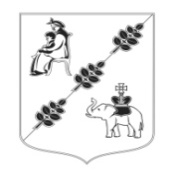 АДМИНИСТРАЦИЯ МУНИЦИПАЛЬНОГО ОБРАЗОВАНИЯКОБРИНСКОГО СЕЛЬСКОГО ПОСЕЛЕНИЯГАТЧИНСКОГО МУНИЦИПАЛЬНОГО РАЙОНАЛЕНИНГРАДСКОЙ ОБЛАСТИПОСТАНОВЛЕНИЕот 14.02.2017 года										№ 37О внесении изменений в Постановление администрации Кобринского сельского поселения № 243 от 13.09.2012 года «Об утверждении Административного регламента предоставления Муниципальной услуги по предоставлению жилых помещений по договорам социального найма администрацией Муниципального образования Кобринского сельского поселения Гатчинского муниципального района Ленинградской области»       В соответствии с Федеральным законом от 06.10.2003 №131-ФЗ «Об общих принципах организации местного самоуправления», Федеральным законом от 27.07.2010 № 210-ФЗ «Об организации предоставления государственных и муниципальных услуг», Распоряжением Правительства РФ от 01.11.2016 № 2326-р «Об утверждении перечня документов и сведений, находящихся в распоряжении отдельных федеральных органов исполнительной власти и необходимых для предоставления государственных и муниципальных услуг исполнительным органам государственной власти субъектов Российской Федерации и органам местного самоуправления», Постановлением администрации МО Кобринского сельского поселения Гатчинского муниципального района Ленинградской области от 29.06.2011 года № 84 «О Порядке разработки и утверждения административных регламентов предоставления муниципальных услуг», Уставом Муниципального образования Кобринского сельского поселения Гатчинского муниципального района Ленинградской области,  ПОСТАНОВЛЯЕТ:Внести изменения в Постановление администрации МО Кобринского сельского поселения Гатчинского муниципального района Ленинградской области № 243 от 13.09.2012 года «Об утверждении Административного регламента предоставления Муниципальной услуги по предоставлению жилых помещений по договорам социального найма администрацией Муниципального образования Кобринского сельского поселения Гатчинского муниципального района Ленинградской области» (далее – Постановление): Абзац 8 пп. 2 п. 2.6. приложения к Постановлению исключить.Настоящее постановление вступает в силу со дня официального опубликования в газете «Гатчинская правда» и подлежит размещению на официальном сайте Кобринского сельского поселения.Контроль за исполнением настоящего постановления оставляю за собой.Глава администрацииКобринского сельского поселения                                                           	Е.Д.Ухаров